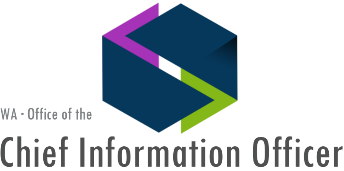 Geospatial Portal & WAMAS Steering Committees (Monthly)	MinutesNotesGPSC Welcome, introductions, assign recorder, adjust agendaRecorders:  Joanne Markert & Tim MinterManagement & DataECY Parcels Update statusRich Kim, ECY provided update.  Building and land values are being added where available.  Brian Cochrane, SCC – farmland preservation folks may be interested in attributes that were available in the parcels dataset generated by the UW project.  Brian will get with Rich to look into availability.David Wright, DOR – needs to understand what the “DOR code” is and where it comes from.  David does not recognize this as being related to Department of Revenue.Eric Hagenlock, CRAB – spoke with the Whitman County engineer, who is working with the commissioners to get the GIS program up and running.  DOR is looking at helping them get started as well.  Currently Whitman County parcels are not available.Adams Co. – geometry is from about 2014 and not connected to the assessor’s database.  Rich needs to work with the assessor to see if there has been any progress on connecting.Raw datasets from counties will go on Box.OCIO Open Data siteJoanne Markert, OCIO has been in touch with smaller agencies who are very appreciative of our efforts to make data available in geo.wa.gov.OCIO Open Data site questions to determine if we can launch:Category tile tags – Joanne will send out the strings she’s using.  Providers will make sure the tag is in the tag set for their items.Imagery tag is working better.  If publicly available, then it will show up here.Using a custom domain with Esri ArcGIS Online Open Data requires http.  Joanne is looking into ways to accomplish https, and will provide updates.  Joanne will proceed with deployment using http.  We discussed providing notification to potential developers that https would be implemented relatively soon and to be prepared for the change.Joanne provided a demonstration of her working Open Data site and highlighted the Open Data controls that she has configuredJoanne may have a development site later that we can share agency development groups with for testing.Christina Kellum, ECY – suggested that one of the category icons be for apps.  Joanne will research and try to make that happen.  There is a Story Maps icon, to have information show up there, share with your open data group and tag with “Story Maps”.Jeff Holden, DNR – noticed an error when importing metadata – the tags weren’t imported correctly and needed to be added again.  Randy Kreuziger, DFW and Tim Minter, DSHS – noticed similar situations with changes to item metadata changing content in other item fields.Jordyn Mitchell, DOT – it would be nice to harvest and generate a compressed, tabular listing of everything that is available, similar to the data catalog that was retired.  Will Saunders, OCIO – Esri publishes content via the data.json file, which is how he re-indexes geo.wa.gov content in data.wa.gov.  Tim – other agency representatives have requested this capability as well.  Joanne – could look into doing it, but prioritized a little lower than other existing efforts.UW Clearinghouse retirementThis site is no longer being harvested by national sites, and UW would like to retire it.  Joanne will deliver a deprecation notice.Agencies will move their metadata the metadata repository that is available with items that they share via Open Data to geo.wa.gov.Joanne will look into sharing metadata to federal sites.  Funding has been pulled for the NSGIC GIS Inventory site.Imagery updateJoanne noted that Chris Marsh, DFW has been helping migrate the imagery.  The team is still working on getting DOT imagery to work properly, and does not plan to deploy the imagery datasets to production until that is resolved.For public imagery, the team is starting to copy the source data over to the public site, and will then share to open data.DNR URL Changes – Open DataJeffrey Holden, DNR – this weekend, changing URLs.  Don’t count on old links to work after the change.  DNR has a notice on their Open Data site.Jeffrey said to contact him if there are questions about getting reconnected to the services next week.Infrastructure & SoftwareHosting statusCovered during the imagery discussionWaTech updateNo updateClosing Comments, adjournmentNext Meeting – March 8, 2018 – 2nd Thursday of each monthAction ItemsAll – send Joanne the name of your Open Data group(s).  Tim – put in minutes delivery notification.Agencies can stop posting metadata XML files to OCIO Box.com now (2/8/2018).Jeffrey will send Joanne DNR URL change notification information.Post-Meeting Notifications – sent in Minutes availability notification email, too.WAURISA is in May in Olympia – consider submitting a presentation.  https://waurisa.wildapricot.org/event-2682778 Joanne Markert will be doing a GIS presentation to the Technology Services Board on Tuesday March 13th – 1500 Jefferson Building Presentation Room 1213. 9a-12p, not sure when I’ll be making my presentation yet.  It would be nice for some of the GIS community to be in the audience.GPSC ParticipantsConnor Morrison, Elections.Agency Codes and Authorized Abbreviations | participating in today’s meetingWAMAS Meeting ParticipantsConnor Morrison, Brian Cochrane, Eric Jackson, Christina Kellum, Dan Miller, Morgan McLemore, Tom Campbell & ?? Sundaram? (administrative office of the courts - AOC).NotesMaster Address File (MAF) statusDavid Wright, DOR – Build 6 is delayed.  Awaiting machine availability.  Steve, Winston, and Craig will provide some feedback on errors noticed.  Tim - MAF is really a MSAF (Master Situs Address File).  Does DOR plan to include non-situs addresses?  David – potentially.  Tim will get with David on this.DSHS – Street Map license discussionGeorge Alvarado, DSHS – DSHS needs out-of-state addresses, PO boxes, ZIP+4, etc.  It seems that other agencies have this need as well.Joanne - $15k per license, have two.  Expire in June.  Don’t have to make decision until May.  LNI licenses SM+Routing for $10k extra.  Joanne knows of other agencies that need out-of-state, etc.  Connor needs it for out of state voters.General idea is that OCIO could cut one license and save $15K.  Joanne – will be in touch with team before final decision.Location finder serviceThis will be migrated as part of the overall migration of the WAMAS services.  There is an opportunity to simplify the service and update the data used.  Would like to document the data used and if possible, include a workflow that updates the data periodically.Jenny Konwinski, OCIO - WAMAS version and public state-side version.  Christina – Joy worked with Dan at ECY to provide the service.  David W – content is stale.  Tim – possible to cut it if “locations” are available in the MAF?  DSHS could possibly share back?  No, probably not because of the non-WAMAS uses of the locator.  May be opportunity for OCIO to consume the data downstream from DOR.David / DOR posts data layer contents to Box.com.  These might be useful for the location finder service or for other agencies.  Will send link with a list of what is up there.  Jenny – different locators on different servers.  Some overlap?  Differences in what’s available internally vs. externally.Jenny will send list of layers that are included in the locators.  Craig – tiger on public, streetmap in private.David W – DOR is replacing ZIP Code postal districts.  DOR has been dissolving parcels to generate areas.  Tim will get with David to evaluate the DOR ZIP Code data.  There are presently usage and distribution constraints on it.  DOR updates monthly based on parcels, etc.Melissa data key id, SL coordinate issue.  David will put ZIP Code boundary data on box.com.  DOR releases monthly between 1st and 14th ?? not sure I got this right.Administrative Office of the Courts (AOC) – question about Cat 3 & 4 data for WAMAS and name cleansing using Melissa license.  WAMAS is not currently rated for Cat 3 and Cat 4 data.  Maybe in the future, but not right now.OCIO’s Melissa subscription includes phone and name objects, but we don’t currently use them.  Would need to discuss if we can/ should.Office of the State Auditor (SAO) – new customerEmployment Security, too.Still “pre-production”.  Joanne managing and monitoring.ReferencesGeospatial PortalJanuary 2018 meeting minutesGeospatial Portal – Shared GIS InfrastructureGeospatial Portal Technical Resources > Portal Operations – Roles & ResponsibilitiesGeospatial Portal Steering CommitteeGeographic Information Technology CommitteeWashington State Office of the Chief Information OfficerWashington Master Addressing ServicesWashington Master Addressing Services (WAMAS)Training GuideTechnical SupportTechnical Documentation and FlyersAccessing WAMAS ServicesMaster Addressing Steering Committee (WAMAS)Washington State Office of the Chief Information Officer PoliciesAll  |  Geospatial  |  Open Data  |  SecurityItemTopicsTime LeadAction/Follow-upGPSC Welcome, introductions, assign recorder, adjust agenda1:00 PM(5 min)Tim Minter, ChairManagement & DataManagement & DataManagement & DataManagement & DataManagement & Data1ECY Parcels Update statusOCIO Open Data siteUW Clearinghouse retirementImagery updateDNR URL Changes – Open Data1:05 PMRich KimJoanne MarkertJoanneJoanneJeffrey HoldenInfrastructure & SoftwareInfrastructure & SoftwareInfrastructure & SoftwareInfrastructure & SoftwareInfrastructure & SoftwareHosting statusWaTech updateJoanneBill MoneerApplicationsApplicationsApplicationsApplicationsApplicationsWAMAS Welcome, introductions, assign recorder, adjust agenda2:15 PM(5 min)Joanne MarkertWinston McKennaWAMASMaster Address File (MAF) statusDSHS – Street Map license discussionLocation finder serviceOffice of the State Auditor (SAO) – new customer2:20 PMDavid WrightSteve Leibenguth / George AlvaradoJenny Konwinski / Craig EricksonJoanneClosing Comments, adjournmentNext Meeting – March 8, 2018 – 2nd Thursday of each month3:25 PM(5 min)OrgRepresentativeAlso participatingOrgRepresentativeAlso participatingDNRBrad MontgomeryBetty Austin, Terry Curtis, Abby Gleason, Jeffrey Holden, Caleb Maki, Pat BeehlerCOMAllan JohnsonDFWBrian FairleyRandy Kreuziger, Chris MarshPARKSBrian HallDOTAlan SmithTess Starr, Jordyn Mitchell, Julie Jackson, Eric JacksonDOLTom WilliamsBeth PlunkettECYChristina KellumRich KimRCFBGreg TudorDSHSTim MinterGeorge Alvarado, Steve LeibenguthTSCDORDavid WrightAustin HildrethJLSBrad EllisDOHCraig EricksonScott KelloggCRABEric HagenlockL&IWinston McKennaBryan HuebnerDAHPMorgan McLemoreWSPLouis HurstUTCBrian GillespieRey DejosDESPSPGreg TudorOFMMike Mohrman or Tom KimpelLaurie WoodSCCBrian CochraneLCBKevin DuffyWSRBChris JansenAGRPerry BealeLEAPCurtis GilbertsonSPICathy WalkerOCIOJoanne MarkertJenny Konwinski, Will SaundersMILRick GeittmannJonathan Cochran, Matt Modarelli, Dan MillerWaTechBill MoneerOrgRepresentativeAlso participatingOrgRepresentativeAlso participatingOCIOJoanne MarkertJenny KonwinskiWaTechBill MoneerDSHSSteve LeibenguthTim Minter, George AlvaradoDORDavid WrightLNIWinston McKennaBryan HuebnerDOHCraig Erickson